NERINGOS SAVIVALDYBĖS TARYBA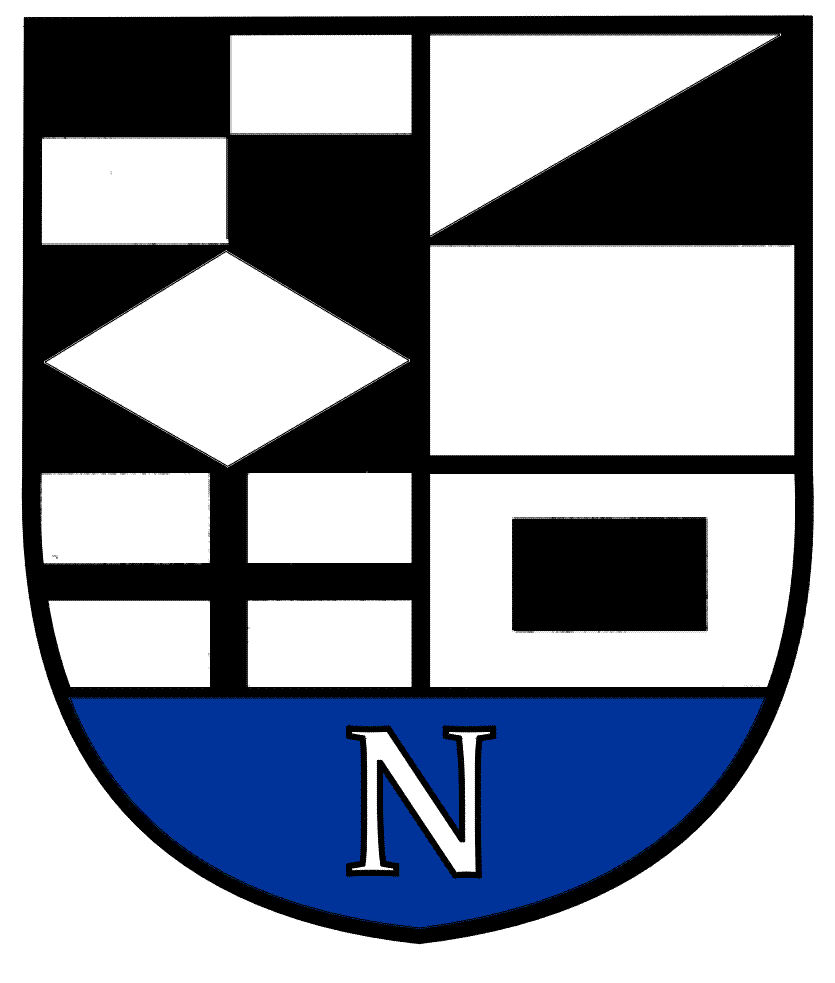 SPRENDIMASDĖL ŠVYTURIO GATVĖS PAVADINIMO SUTEIKIMO2024 m.                       d. Nr. T1-	Neringa		Vadovaudamasi Lietuvos Respublikos vietos savivaldos įstatymo 6 straipsnio 27 punktu, 15 straipsnio 2 dalies 26 punktu, Lietuvos Respublikos teritorijų administracinių vienetų ir jų ribų įstatymo 9 straipsnio 2 dalimi, Pavadinimų gatvėms, pastatams, statiniams ir kitiems objektams suteikimo, keitimo ir įtraukimo į apskaitą tvarkos aprašo, patvirtinto Lietuvos Respublikos vidaus reikalų ministro 2011 m. sausio 25 d. įsakymu Nr. 1V-57 „Dėl Numerių pastatams, patalpoms, butams ir žemės sklypams, kuriuose pagal jų naudojimo paskirtį (būdą) ar teritorijų planavimo dokumentus leidžiama pastatų statyba, suteikimo, keitimo ir apskaitos tvarkos aprašo ir Pavadinimų gatvėms, pastatams, statiniams ir kitiems objektams suteikimo, keitimo ir įtraukimo į apskaitą tvarkos aprašo patvirtinimo“ bei atsižvelgdama į Neringos savivaldybės istorinės atminties ir įvaizdžio formavimo komisijos 2023 m. gruodžio 7 d. posėdžio protokolą Nr. V26-119 ir Valstybinės lietuvių kalbos komisijos 2024 m. sausio 9 d. raštą Nr. S1-2 (1.7) „Dėl gatvės pavadinimo“, Neringos savivaldybės taryba nusprendžiasuteikti bevardei gatvei Neringos savivaldybėje Švyturio gatvės pavadinimą pagal gatvių išdėstymo planą (pridedama).	Šis sprendimas gali būti skundžiamas Lietuvos Respublikos administracinių bylų teisenos įstatymo nustatyta tvarka Lietuvos administracinių ginčų komisijos Klaipėdos apygardos skyriui (H. Manto g. 37, Klaipėda) arba Regionų apygardos administracinio teismo Klaipėdos rūmams (Galinio Pylimo g. 9, Klaipėda) per vieną mėnesį nuo šio teisės akto paskelbimo arba įteikimo suinteresuotam asmeniui dienos.	Skelbti šį sprendimą Neringos savivaldybės interneto svetainėje. Savivaldybės meras     				Lina Lukauskaitė2024-02-